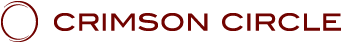 LES ENSEIGNEMENTS DU CRIMSON CIRCLELa série :" Emergence"SHOUD 09: " Emergence 09" - Avec ADAMUS, canalisé par Geoffrey HoppePrésenté au Crimson Circle,le 4 Mai 2019
	www.crimsoncircle.comJe Suis ce que Je Suis, Adamus du Domaine Souverain et Saint-Germain.Prenons une bonne respiration profonde. Ahh! La chanson est finie, Ne Reviens Jamais en Arrière. Ah! Vous ne pourriez pas, même si vous essayiez. Vous ne pourriez pas, même si vous le vouliez. Certains d'entre vous essaient encore. Non, c’est vrai, certains d’entre vous essaient encore, mais vous n’allez pas revenir en arrière. Alors, prenons une profonde respiration avec ça. Célébrons le fait de ne jamais revenir en arrière (le public dit «oui!», des acclamations et des applaudissements). Ah! Vous applaudissez maintenant, mais - hum (quelques rires), d’ici la fin de la journée, certains d’entre vous voudront peut-être faire marche arrière.Bienvenue aux NouveauxJe souhaite la bienvenue à tout le monde ici, à tous ceux qui regardent en ligne et aux 47 tout nouveaux membres qui n'ont eu de contact avec le Crimson Circle que tout récemment. Nous voulons vous accueillir ici. À quoi vous attendre pendant ce temps où nous serons ensemble, approximativement durant l’heure qui vient? Pas ce à quoi vous vous attendez (quelques rires).Alors que je m’exprimais depuis mon bureau en tant que St. Germain, cette entité appelée Adamus a été créée par Shaumbra, par St. Germain il y a quelque temps. Certains d'entre vous sont peut-être familiers avec St. Germain. Saint Germain  fournit la base, mais il y a une facette, une expression, une personnalité qui a été créée lorsque tous les Shaumbra… Shaumbra est un terme pour ces gens qui sont ensemble depuis longtemps. Ils s'appellent eux-mêmes Shaumbra. Ce n’est pas un club. Il n’y a rien à payer, et vous pouvez en partir à tout moment, ah! - ou le penser (rires).Nous agissons un peu différement ici. Il n’y a pas beaucoup de cérémonie. Pas beaucoup de ce que nous appelons makyo, espérons-le. Makyo est votre distraction spirituelle, et tout le monde en a en cours de route. Tôt ou tard, tout le monde rencontre du makyo. C’est ce qui vous fait sortir de votre véritable chemin, et suivre vos distractions au lieu de suivre votre cœur. Pour certains, cela dure, oh, quelques années, pour d'autres quelques vies, mais tout le monde fait l'expérience d'un certain degré de makyo.C’est le mental humain et les limitations qui essaient de s’approprier tout cela, de penser que l’humain va être illuminé ou ascensionné, et ce ne sera jamais le cas. Il ne s’agit pas de l’humain à ce stade.Donc, nous avons créé cette entité appelée Adamus, qui est vous tous; qui est Cauldre, mon messager; qui est son adorable, adorable partenaire, chère Linda d'Eesa.LINDA: (chuchote) Je vous paierai plus tard! (quelques rires)ADAMUS: Et tous les autres. Nous avons créé cela pour aller directement au cœur des choses, voler au-delà, voguer au-delà du makyo, le détruire, le faire sauter si nécessaire, pour parvenir à ce que nous faisons réellement sur la planète au cours de cette vie, en ce moment. C’est tellement facile de se laisser distraire, et certains aimeraient venir ici une fois par mois, s’asseoir,  écouter une belle musique, psalmodier, chanter et tout le reste, mais nous n’avons pas de temps pour ça. Nous parvenons au but réel, à la véritable massion, qui est votre liberté et votre passion mélangées, votre mission et votre passion, nous y allons tout droit, car nous allons avoir la Réalisation dans cette vie.Nous ne faisons pas que jouer avec. Nous n’allons pas la retenir pour une autre vie. Nous le faisons maintenant, et ce n’est pas toujours facile. Il y a d’énormes parties du Soi, même des aspects anciens et des vies antérieures qui ne le veulent pas, car elles craignent que leur identité ne disparaisse. Alors elles s’accrochent. Elles s’accrochent à la peur, la peur même qui vient du fait d’avoir été un humain pendant si longtemps.Oui, il y a une énorme crainte qui vient du fait d’être un humain  - peur de vous-même, de votre corps, de vos pensées, de votre passé. Nous allons au-delà de tout cela. Nous allons tout droit vers la Réalisation dans cette vie, et ce n’est pas si difficile en fait. Cela se produit avec une chose très, très simple appelée Permettre. Permettre. Cela signifie dégager de votre chemin, laisser un processus naturel advenir. Toutefois la partie difficile, c’est la réorientation de l’énergie, la nouvelle relation à l’énergie, car vous ne pouvez tout simplement pas rester sur cette planète en tant que Maître, en tant qu’être réalisé, si vous continuez à gérer l’énergie de la manière dont vous le faisiez auparavant.Changer d'orientation concernant l'énergie semble merveilleux, mais cela crée un stress énorme pour votre corps. Du stress dans votre corps, car il doit changer toutes les façons dont il fait venir l’énergie. Le corps utilise essentiellement ce que nous appelons un anayatron, le réseau de communication de lumière du corps. La façon dont toutes les cellules, y compris l'ADN lui-même,  communiquent entre elles, s'appelle l'anayatron. C’est ce qui a fait venir l’énergie et c’est ce qui a distribué l’énergie dans le corps. L'anayatron existe depuis des lustres, et finalement, l'ADN existe depuis des lustres. Tout cela est en train de changer. Tout cela change.À un moment donné, en tant qu'Atlantes, vous aviez une sorte de fil d'information, et toutes les informations concernant la vie en tant qu'être biologique étaient en quelque sorte placées sur ce fil souple, de sorte que lorsque vous reveniez pour une autre vie, vous n’aviez pas à revenir en arrière pour tout réapprendre. Donc, c’était mis sur ce fil, et en fin de compte, c’est devenu l'ADN et pour finir, un système très rigide - très, très rigide - à deux brins, mais l'ADN d'origine n’était qu’un unique brin pour conserver et transporter des informations.Lorsque vous renouvelez votre relation avec l'énergie, cela change tout cela. Ça change littéralement l'ADN et ça change votre anayatron. En fin de compte, vous aurez ce qu’on appelle un Corps d’Énergie Libre, que beaucoup d’entre vous appellent le corps de lumière. Eh, je n’aime pas trop ce terme, votre corps de lumière, mais plutôt votre Corps d’Énergie Libre. Vous finirez par vous retrouver avec ce Corps d’Énergie Libre lorsque vous aurez complètement changé votre relation à l'énergie dans cette vie.Je n’ai pas beaucoup parlé du corps de lumière, parce que c’est une énorme distraction en ce moment. Une énorme distraction. Tout d’abord, cela se produit déjà, et vous n’avez pas à faire - vous ne pouvez pas faire – rien qui facilite ça ou rende ça plus rapide. Et si nous en parlions, tout ce que vous voudriez faire, c’est d’aller beaucoup plus vite. Ça vous distrairait, parce qu’il ne s’agit pas du corps de lumière. C'est du makyo. Makyo. Makyo – souvenez-vous, votre distraction spirituelle, vos conneries spirituelles. Vous vous concentreriez sur le corps de lumière parce que vous voulez être en meilleure santé et plus jeune tout de suite. Mais la réalité, c est qu’avant de vraiment pouvoir - avant que nous puissions parler du corps de lumière, il s’agit davantage de votre relation à l’énergie; une relation qui, tout bien considéré, n’est pas si bonne que ça. Pas si bonne que ça. Vous avez une relation très, très ancienne avec l’énergie, comme si elle était là-bas, comme si elle ne vous appartenait pas, comme si vous deviez y travailler. Rien de tout ça n’est vrai.Donc, pour ceux d’entre vous qui sont nouveaux ici, nous adoptons une approche légèrement différente. Nous nous amusons. Nous rions. Si vous êtes choqué par les jurons, par les gros mots, vous voudrez peut-être éteindre votre ordinateur maintenant, car nous en disons quelques-uns. Eux le font, le public (rires). Je ne le fais pas tellement.Très souvent nous faisons délibérément de la distraction à court terme. Nous sommes engagés dans quelque sujet et nous allons délibérément distraire, parce que l’humain a tendance à devenir très mental. Vous allez voir ça - ceux d’entre vous qui êtes nouveaux - vous verrez ça plus tard aujourd’hui. Alors nous distrayons afin de faire sortir rapidement quelqu’un de son mental et de laisser ainsi un processus naturel se poursuivre.Ce que nous faisons ici, vous pouvez parfois avoir l’impression - bon, la plupart du temps – que c’est irrévérencieux. La plupart du temps, je vais être très direct. Par exemple, beaucoup de gens dans le monde enseignent le corps de lumière. Ils n'ont aucune idée de ce que c'est. Ils ne comprennent pas l'énergie. Ils ne comprennent pas ce qu'est le Corps d’Énergie Libre, ni même pourquoi en avoir un. Ils le voient comme une sorte de corps humain éthéré, étincelant, rayonnant, et ce n’est ça pas du tout. Ce n’est en rien cela.Il y a des gens sur la planète qui donnent des cours sur la façon d'intégrer votre corps de lumière en 10 étapes faciles. Tout d’abord, ce n’est pas facile. Deuxièmement, il n’y a pas 10 étapes en réalité. Il y en a deux. Nous n’allons pas entrer dans les détails pour le moment. Donc, je vais dire les choses comme je les vois, et il se peut que cela choque les gens, non, ça choque les gens et je ne m'en soucie vraiment pas. Comme je le disais à ce groupe de Shaumbra il y a quelque temps, peu m'importe s’il n’y en a que cinq , car cinq Maîtres réalisés marchant sur cette planète suffiraient à faire une différence pour tout le monde. Bon, il y en aura beaucoup plus que cinq en raison des avancées énormes réalisées au cours des années.Dans ce groupe qui se donne le nom de Shaumbra, les personnes sont très fortes. Très fortes, comme le notait Cauldre dans son récent article. Plus fortes qu'on pourrait s'y attendre. Parfois, à la surface, ils semblent être un peu, oh, comme des toasts moelleux (quelques rires). Des toasts moelleux, du genre, pourquoi même les manger? Il C’est sans saveur, sans substance. Il n'y a rien. Parfois, ils ont l’air très, très sensibles. Ils pleurent parfois. Il y a eu beaucoup de pleurs plus tôt aujourd'hui, pas sûr de quoi il s'agissait. Ils pleurent sans raison apparente, bien qu'il y ait une raison en réalité. Mais si vous allez au-delà de ça, ce sont des durs à cuire. Laissez-moi vous dire que je me tiens là depuis dix ans, ils sont aussi durs que du roc en-dessous. Ils vont mordre. Ils vont se battre. Ils feront tout ce qu’il faut (quelques rires).Ce sont des durs à cuire, mais vous allez aussi apprendre -disons, à partir d’aujourd’hui- que vos prochaines étapes n’ont rien à voir avec votre force. Pas du tout. Votre ténacité, votre endurance, votre capacité à prendre des coups, à vous relever et à en prendre encore plus, ne vous serviront pas vraiment après ceci. La force ne sera pas nécessairement un atout. Alors, ceux d'entre vous qui utilisent la force, la persévérance ou qui tentent de se frayer un chemin à travers ceci, laissez tomber. À partir de maintenant cela ne va pas aider, parce que lorsque vous allez à ce lieu de force en vous-même - "Je vais être fort, je vais être dur, je vais traverser ce prochain défi" - vous en faites une bataille, une lutte. Et vous savez que les combats sont en vous-même en ce moment, alors quel sens y a-t-il à être fort?À partir de maintenant, si, au lieu d'être fort, vous étiez tout simplement sage? La sagesse - j'allais utiliser le mot «éclipser» (= trump en anglais), mais Cauldre m'a dit que c'était politiquement incorrect (quelques rires) – la sagesse va éclipser la force un de ces jours.Donc, oui, ce groupe a été très, très fort, extrêmement fort. Mais nous allons prendre une profonde respiration à présent et réaliser que la force ne vous fera vraiment pas beaucoup de bien à partir de maintenant. Je sais que c'est probablement l'une des dernières choses dans votre vieux sac à outils humain que vous avez dû sortir: "Je vais être fort." Et j'aime ça quand vous êtes fort avec vous-même dans votre mental, comme lorsque vous avez un de ces jours de folie- quelqu'un n’en a pas eu ces derniers jours? (quelques rires) Vous avez un de ces jours de folie, que faites-vous? Vous dites: «Je vais m'accrocher, pour ce que ça vaut. Je vais être fort. Je vais passer à travers cela. Je vais faire de la respiration. Je vais faire du «Permettre», ce que vous ne faites pas vraiment, «et je vais m'en sortir.» Arrêtez-ça tout de suite. Nous y reviendrons plus tard, mais laissez-vous devenir fou. Laissez-vous aller au-delà. Cessez d'être fort. Soyez sage. Soyez sage.Donc, pour les nouveaux ici, si vous êtes toujours là - oh, nous en avons perdu un (quelques rires). Désolé, ça arrive. Si vous êtes toujours là, c'est un groupe extraordinaire. Nous sommes ensemble depuis des éternités. Pour la plupart d'entre nous, ça remonte jusqu'à l'Atlantide. Et au fait, si vous êtes un nouveau ici, si jamais vous voulez entendre l’histoire, mon histoire d’Atlantis et ma prison de cristal, je serais ravi de vous la raconter (le public gémit et quelqu'un dit «c’est bon»). Ça va. Demandez à n'importe quel Shaumbra, ils connaissent toute l'histoire, encore et encore.Nous sommes ensemble depuis Atlantis et il existe un lien profond qui vient de là. Nous sommes revenus ensemble à l’époque de Yeshua, et c’est là que le terme «Shaumbra» a été utilisé pour la première fois. Il existe un lien très profond et très émotionnel, très, très émotionnel depuis lors. Ensuite beaucoup d’entre nous ont été ensemble dans les Écoles de Mystère, particulièrement en Europe, il y a environ 300 à 800 ans. Nous sommes donc ensemble depuis longtemps. Nous accueillons les nouveaux venus et certains d’entre vous ne sont pas vraiment des nouveaux venus. Vous avez été avec nous pendant toutes ces périodes. Certains d'entre vous sont tout nouveaux dans ce domaine. Et ne vous sentez pas comme un étranger, jamais. Nous vous invitons à vous joindre à ce que nous faisons, car ce n’est pas censé être réservé à ce groupe. Ce groupe s'est réuni sous la direction d'un cher ami à moi, un autre compagnon Maître Ascensionné appelé Tobias. Ce groupe s'est réuni sous Tobias et s’est unifié depuis. Ils traversent cette incroyable transformation, tellement incroyable que le mental ne peut toujours pas la comprendre. Si incroyable que parfois, cela ressemble peut-être à un jeu énorme. Mais ils vont se réveiller un de ces jours, et vous aussi, et réaliser que ce n’était pas du tout un jeu. Eh bien, ce qui était un jeu, c'est être au Pays du Bleu, être dans la limitation, se retenir, douter de soi, ne pas s'aimer soi-même. C'était ça, le jeu.Alors, bienvenue à tous, et, pour tous les habitués, respirons à fond et accueillons les nouveaux. Il y en aura beaucoup, beaucoup plus à venir.Deuxièmement, avant d’aborder quelques-uns des sujets d’aujourd’hui, comprenez qu’aujourd’hui on peut donner l’impression que nous sautons d’un sujet à l’autre, et c’est le cas. Mais nous n’avons plus besoin d’être linéaires, nous allons donc aller ici, aller là-bas, et nous verrons où nous en serons à la fin de tout le truc. Nous finirons peut-être par revenir au début, car – habituez-vous à cela - c’est ainsi que la vie est supposée être. Elle n’est pas censée être toujours une ligne droite. Elle peut tourner en rond. Elle peut même s'effondrer. Tout le truc peut s'effondrer et vous réalisez alors: «Oh, ça va. Je suis encore là. J'Existe. Rien de tout ça ne comptait vraiment. ”Hm.Message de Shaumbra Récemment DécédésUn problème d'abord, un point à régler. Il y a deux nuits, j'ai rencontré onze êtres magnifiques qui venaient de décéder au cours des deux dernières semaines, tous du nom de Shaumbra. Certains que vous connaissez, d'autres que vous ne connaissez peut-être pas car c’étaient des Shaumbra très tranquilles, mais ils sont décédés. Nous nous sommes réunis avec eux et avons dit: «Qu’est-ce qui se passe? Je pensais que vous vouliez rester sur la Terre en tant que Maîtres réalisés. »Nous avons parlé avec eux et ils ont dit:« Vous savez, c’est arrivé au point où nous avons senti que le corps en particulier était usé, et nous avons réalisé à ce moment-là que nous pouvions tout lâcher. Tout. Rien n’avait plus vraiment d’importance. Ce que nous pensions être important n’était pas si important que cela, grâce au J’Existe. C’est la seule chose. »Ils ont dit: « Alors, nous avons lâché prise. Nous avons simplement lâché prise », et il n’y avait même pas d’intention de décéder. Certains ont utilisé leur force pour combattre leurs maladies physiques. D’autres se sont battus très durement contre certains de leurs démons intérieurs personnels - pas le dragon, mais les démons intérieurs - et ils ne pouvaient tout simplement plus se battre. Ils ont juste lâché prise. Aucun d'entre eux n'a dit: «Je choisis de partir», mais ils ont atteint un certain point dans cette énorme libération et ils ont réalisé qu'ils étaient réalisés. À un moment donné, dans ce dernier moment désespéré pour le corps physique, ils ont réalisé qu'ils étaient réalisés et ils sont passés de l’autre côté.Lors du passage, ils en sont venus à réaliser qu'ils étaient réalisés, et ils ont réalisé qu'ils étaient morts au niveau du corps physique, mais en réalité plus vivants que jamais. Ensuite, ils ont ressenti leur désir humain de rester sur la planète dans le corps physique, et il y a eu un peu de regret, juste un moment fugitif de regret de ne pas être ici avec vous tous, en train de faire ce que nous faisons. Mais ensuite, ils ont réalisé, avant tout, qu’ils n’étaient pas obligés à le faire. Ça a été une libération extraordinaire de quitter le corps, une libération extraordinaire d’être réalisé, je veux dire, dans une sorte d’état ascensionné, et ils ne s’attendaient même pas à cela. Ils s'attendaient à rester encore sur la planète de nombreuses années, à se battre ou à travailler, peu importe, et tout à coup, ils  étaient là.Bon, chacun d’entre eux a eu alors l’occasion de participer à ce scénario, vous savez, le scénario de la lumière blanche: «Oh, je suis mort. C'est merveilleux. Tout est si merveilleux en ce moment »- chacun d'entre eux a eu l'occasion de revenir en arrière, de retourner dans le corps physique. Ceux qui avaient des maladies physiques ont dit: «Pas question. Pas question. »Ceux qui traversaient certaines batailles internes profondes ne pouvaient tout simplement pas supporter de retourner à cela. Alors, ils sont partis. Ils sont partis et je leur ai demandé: «Que voulez-vous vraiment partager avec Shaumbra en ce moment? Que puis-je partager avec eux lors du prochain Shoud, quelles sont vos paroles de sagesse? »Et voici certaines des choses qu’ils ont dites.Tout d’abord, plus que tout, permettez-vous vous-même, réellement. Car ils ont réalisé que, pour beaucoup de gens, «Permettre» n’est encore qu’un mot, un concept, mais ils ont dit «Permettez réellement», parce que s’ils l’avaient fait, s’ils n’avaient pas fait uniquement des petits pas, les choses auraient été très différentes pour eux.Ensuite, ils ont dit de ressentir réellement votre passion dès maintenant. De vraiment ressentir la passion. À quoi j’ai répondu: «Mais vous étiez parmi ceux-là même qui se plaignaient de n'avoir aucune passion, de vous ennuyer, et en fait l'ennui est ce qui a amené beaucoup d'entre vous à partir, à revenir ici ». Et chacun d'entre eux a dit: «Vous savez, au cours de la transition, de l’entrée dans la Réalisation, lors de ces derniers moments au déclin de ma vie, j'ai réalisé qu'il y avait énormément de passion. Il y avait tellement de passion, mais je l'avais retenue. J’avais cherché une ancienne passion humaine par exemple. J'avais presque prétendu qu'il n'y avait pas de passion, que je m'ennuyais ». Mais, ont-ils dit : «  Dites à tout le monde que la passion est là si vous voulez bien la permettre, et que cette passion sera le facteur le plus important pour changer votre relation avec l'énergie.Plusieurs d’entre eux ont dit: «Adamus, si vous pouviez leur dire ceci,’ N’y pensez pas trop.’ Bon sang! Arrêtez d'y penser. Arrêtez de traiter ça mentalement. Arrêtez de prendre des platitudes, des clichés et tout le reste, et de tourner tout ça dans votre mental. Il suffit de prendre une profonde respiration et qu’il en soit ainsi. Tout simplement. Arrêtez d’analyser ce que c’est ou ce qu’est « être ». Contentez-vous de le faire."Donc, j'apporte ce message, probablement pas le message le plus exaltant pour commencer notre journée, mais je l’apporte de leur part, et chacun d'entre eux a dit: «Nous allons être ici, et nous allons avoir besoin d’eux. Nous allons avoir besoin de l’équilibre de l’autre côté ». Oui, je sais que tout est en vous mais c’est vraiment bien parfois d’avoir un ami et de sentir que quelqu'un se soucie vraiment de ce que vous faites.Alors, prenons une profonde respiration avec ceux qui sont décédés, et chacun d’entre eux comprend que ce moment se produira pour vous -et même si l’humain dit: «Non, non, je veux rester , "- comprenez qu’à ce moment-là,  vous pourrez simplement avoir envie de passer de l’autre côté. Mais après votre expérience de mort imminente, on vous demandera encore une fois si vous souhaitez rester ou partir. Vous aurez de nouveau l'opportunité.C’est difficile, c’est très dur parfois, et particulièrement en ce moment même où nous faisons notre percée, c’est très, très difficile. Vous ne savez pas ce qui se passe avec votre corps, ni avec votre mental ou quoi que ce soit d'autre. Mais je sais déjà que nous y arrivons dans cette vie. C’est tout simplement pas… bon, on verra plus tard pour cette déclaration.Prenons une bonne respiration  profonde.(pause)Bien.La Sagesse ShaumbraQuestion pour commencer la partie habituelle de la journée. Question. Linda, au micro s'il vous plaît. C'est une question intéressante. Je vous laisse trouver un volontaire avant de poser la question. Ça crée vraiment de la tension dans la pièce.SART: Merde! (rires)ADAMUS: Ah, merde est le mot juste! (Adamus rit) Il faut montrer l'exemple.La question est donc : que devriez-vous faire maintenant étant donné vous ne devriez rien faire ?Je l’ai dit maintes et maintes fois, ne faites rien. Arrêtez d'essayer de vous illuminer. Mais la question est alors, que devriez-vous faire en ce moment? Question intéressante.SART: Je devrais me détendre sur une plage quelque part.ADAMUS: Bien. Bonne réponse. Bonne réponse. Ouais, pourquoi ne le faites-vous pas?SART: Retardation (rire).ADAMUS: Retard avant la Réalisation. Ouais, ouais!SART: Je pense que ça vient en premier.ADAMUS: Eh bien, je veux dire, c’est une question logique. Pourquoi ne le faites-vous pas ?SART: Je ne m’autorise pas à le faire.ADAMUS: Bien, on s'en rend compte! (Adamus rit) Je veux dire, ça va de soi. Je veux dire, travaillez-vous dur maintenant?SART: Non. Non.ADAMUS: Avez-vous de l'argent en ce moment?SART: Pas assez.ADAMUS: Pas assez, eh bien… (Sart rit)ADAMUS: Alors, que faites-vous?SART: En fait, en ce moment je traîne tout simplement.ADAMUS: Vous traînez.SART: Oui.ADAMUS: C’est donc la vraie réponse, ce que vous devriez faire lorsque vous n’êtes pas censé faire quoi que ce soit - traîner.SART: Oui.ADAMUS: Mais peut-être traîner sur une plage?SART: Ce serait mieux.ADAMUS: Est-ce que vous vous ennuyerez à traîner sur une plage?SART: Probablement.ADAMUS: Probablement? Ouais.SART: Oui.ADAMUS: Et ensuite que feriez-vous?SART: J’essayerai autre chose.ADAMUS: Vous traîneriez ailleurs.SART: Je traînerais ailleurs.ADAMUS: Bien, bien. Dans la vie en général, vous vous ennuyez?SART: Oui.ADAMUS: Oui.SART: J'attends toujours la massion.ADAMUS: Ok. Toujours en attente de la massion.SART: Oui. Et j’en ai vu des bouts, mais je ne l’ai pas intégrée.ADAMUS: Peut-être que nous pourrions demander à Kerri d’en cuisiner un peu dans la cuisine (quelques rires), juste un grand bol de massion. Ouais.KERRI (hurlant de la cuisine): Ok! (beaucoup de rires)SART: Allez-y!ADAMUS: Ça arrive! Ça arrive! Sérieusement, Kerri, apportez un bol de massion ici quand vous aurez le temps. Ok, bonne réponse. Bien.Suivant. Que devriez-vous faire maintenant, étant donné vous ne devriez rien faire? Et ce que je dis vraiment, c’est: «Ne travaillez pas à votre Réalisation. C’est pas à vous de le faire, l’humain ». Alors, que diable êtes-vous censé faire?ALAYA: Je serais aussi sur une plage.ADAMUS: Avec Sart.ALAYA: On pourrait faire ça ensemble un jour. Bien sûr.ADAMUS: Ouais, ouais.ALAYA: Absolument.ADAMUS: Mais non, attendez une seconde. Il porte un string (short de bain serré). Alors… (rires)ALAYA: Je connais une plage pour seins nus.ADAMUS: C’est Cauldre qui a ajouté cela, parce que je ne sais pas ce que c’est. Je ne veux pas savoir ce que c’est.ALAYA: Je sais où sont les plages pour seins nus, alors que pourrais-je dire?LINDA: Oh, bon sang!ADAMUS: Ouais. Ouais. Donc, traîner sur la plage. Comment se fait-il que vous n'y êtes pas en ce moment?ALAYA: En fait, j'y vais souvent.ADAMUS: Oh, vous le faites. Bien. Bien. Et comment ça se fait que vous n’y êtes pas en ce moment?ALAYA: Je suis là.ADAMUS: Bonne réponse. C’est une réponse très zen. Ouais. Nous aurons besoin d’une autre petite table ici pour notre grand bol de massion.ALAYA: Massion!KERRI: Nous avons des pommes de terre (Kerri arrive avec un bol de pommes de terre; rires).ADAMUS: Juste une seconde. Que diriez-vous d'une salade de fruits? (il chuchote à Kerri, elle hoche la tête) Ouais (plus de rires). Oui, lancez-moi un de ceux-là! Lancez-en un.LINDA: Non.ADAMUS: Allez. Zut! (Kerri jette un morceau de pomme de terre à Adamus en criant : rires dans le public) Waou.Ok. Nous avons perdu deux autres nouveaux (rires). Ils ne comprennent pas! Je ne sais pas quoi…Ok, nous parlons de massion, et si c’est ça le concept de massion de Shaumbra - une pomme de terre (plus de rires). Une pomme de terre! Généralement sans saveur, habituellement frite, pas particulièrement nutritive et vraiment ennuyeuse. Tout le monde peut manger des pommes de terre, mais - ce n’est pas une massion, c’est de l’ennui. C'est vous sur la plage (Adamus la lance à Sart) dans votre string. Oui, et ce n'est pas fait pour être mis dans votre string (plus de rires). Oh, nous en avons perdu trois autres! Pourrions-nous avoir une petite table ici pour le bol? Joe, il y a une petite table juste derrière le mur.LINDA: Utilisez mon siège.ADAMUS: Il en apporte une.LINDA: Utilisez le siège.ADAMUS: Mais vous allez vous asseoir et ce serait en quelque sorte, vous savez…LINDA: Oups.ADAMUS: Ok, revenons au sujet. Que devriez-vous faire maintenant que vous n’êtes pas censé faire quelque chose?ALAYA: Je serais sur Maui en train de construire une maison.ADAMUS: Comment se fait-il que vous n’y soyez pas?ALAYA: J’y suis. Je suis en train de le faire.ADAMUS: Bien. Bien. Bien. Donc, mais vous n’êtes pas à Maui pour le moment.ALAYA: Pas physiquement.ADAMUS: Quand la maison sera-t-elle terminée?ALAYA: D'ici deux ans.ADAMUS: Deux ans. Waou. C’est lent (Adamus rit). Super. La construisez-vous vous-même?ALAYA: Ce sera une combinaison.ADAMUS: Une combinaison.ALAYA: Ce sera un processus collectif.ADAMUS: Oh, bien, bien. Et quelle est l’adresse pour que Shaumbra puisse aller rendre visite.ALAYA: Ce sera soit à Hana, soit à Makawao.ADAMUS: Ok. Bien (quelqu'un apporte une petite table et un bol de salade de fruits).ALAYA: Et ce sera un endroit où Shaumbra viendra intégrer.ADAMUS: Donc, vous suivez en quelque sorte votre passion.ALAYA: Mm hmm.ADAMUS: Bien. Bien.ALAYA : Ouais.ADAMUS: Oui, je peux le voir dans votre sourire, votre éclat. Bien.ALAYA: Ouais. Je l'aime.ADAMUS: Deux de plus. Merci.ALAYA: Mm hmm.ADAMUS: Miam! (il se sert une salade de fruits)LINDA: Oui (quelques rires).ADAMUS: Excusez-moi. Oui.SHAUMBRA 1 (femme): Bonjour.ADAMUS: Bonjour. Serait-il possible pour un Maître Ascensionné d’avoir une fourchette? (plus de rires) Oh. Aucun respect. Aucun respect.Que devriez-vous faire maintenant? (rires lorsque quelqu'un jette une fourchette en plastique sur la scène) Serait-il possible d'avoir une fourchette propre? (Kerri lui en tend une) Merci. Oui. Allez-y. Cela ne vous dérange pas si je mange.SHAUMBRA 1: Non, non, non. Aller-y.ADAMUS: Bien (ils rient).SHAUMBRA 1: En vérité, il n’y a rien que j’ai vraiment envie de faire dans le monde physique, ni même d’être ailleurs. Parfois je rêve…ADAMUS: Voulez-vous de la salade de fruits?SHAUMBRA 1: Pas vraiment.ADAMUS: Pouvons-nous avoir un autre bol? Oh, oubliez le bol. Oubliez le bol. Allez-y.SHAUMBRA 1: En fait c’est juste que je me sens vide et que je veux me sentir remplie. Ce que je veux faire, c'est me ressentir moi-même. Me réunir avec moi-même, je suppose.ADAMUS: Ok. Pourquoi ne l’avez-vous pas fait?SHAUMBRA 1: J'ai été très distraite.ADAMUS: Par?SHAUMBRA 1: Le monde physique et mon mental, et…ADAMUS: Tout ça, c’est des conneries.SHAUMBRA 1:… c’est juste ce que j’ai été… ADAMUS: Non, c'est vraiment ça.SHAUMBRA 1: Ouais.ADAMUS: Je veux dire, c’est du style «Hein? Qu'est-ce que vous dites? J'entends les mots, mais c’est du style: «Euh, euh, euh!». J'ai 11 morts de l'autre côté qui en témoignent. C'est là.SHAUMBRA 1: Ouais.ADAMUS: Comment se fait-il que cela ne soit pas encore arrivé?SHAUMBRA 1: En fait, j’ai fait face à cela très intensément au cours des dernières semaines et j’ai même eu l’impression d’entrer dans un trou et de m’ennuyer, de continuer à aller dans le même trou, et il suffit de faire « demi-tour ».ADAMUS: C’est aussi un trou ennuyeux.SHAUMBRA 1: Ouais. Oui, oui. C’est un trou ennuyeux.ADAMUS: Ouais, ouais. Ouais. Super.SHAUMBRA 1: «Il suffit de faire demi-tour. Faire un pas hors de… »ADAMUS: Qu'est-ce qu'on va faire pour changer ça?SHAUMBRA 1: Je pense que je le fais (elle rit).ADAMUS: Pas tellement. Pas tellement.SHAUMBRA 1: Pas tellement?ADAMUS: Non, non, style…SHAUMBRA 1: Je pense que j’essaie de le faire.ADAMUS: Cela fait partie du problème.SHAUMBRA 1: Essayer ne fonctionne pas.ADAMUS: Oui, cela fait probablement partie du problème.SHAUMBRA 1: Ouais, essayer ne marche pas.ADAMUS: Ouais. Bon, qu’est-ce que vous voulez faire? Voulez-vous faire la chose Maui?SHAUMBRA 1: Je pense que finalement…ADAMUS: Ou être sur la plage avec Sart?SHAUMBRA 1: Je pense que finalement… hein?ADAMUS: Sart sur la plage?SHAUMBRA 1: Non. Non (rire). Désolée, Sart.ADAMUS: Vous voulez votre propre plage.SHAUMBRA 1: Ma propre plage? Oui.ADAMUS: Ok. D'accord. Bien. Merci. Deux de plus.LINDA: Ok. Voyons.ADAMUS: Que devriez-vous faire étant donné que vous ne devriez rien faire?LINDA: C'est parti.ADAMUS: Bonjour, voulez-vous de la salade de fruits?SHAUMBRA 2 (femme): Non merci (elle rit).ADAMUS: Je suppose que je vais devoir tout manger. Allez-y. Que devriez-vous faire?SHAUMBRA 2: Rien.ADAMUS: Rien.SHAUMBRA 2: Je ne veux rien faire.ADAMUS: Que faites-vous?SHAUMBRA 2: Beaucoup de choses.ADAMUS: Oh.SHAUMBRA 2: Je fais beaucoup trop en ce moment, alors je pense que c’est…ADAMUS: Pourquoi?SHAUMBRA 2: Je rattrape mon retard au travail. Je n’ai pas travaillé pendant un mois et c’est bon. Je déménage, alors il y en a beaucoup…ADAMUS: Oh, bien sûr. Ouais.SHAUMBRA 2:… de choses qui se passent. Alors je me sens…ADAMUS: Est-ce que vous aimez ça ou est-ce ennuyeux?SHAUMBRA 2: Oh non.ADAMUS: Oh, vous n’aimez pas.SHAUMBRA 2: Oh non.ADAMUS: Oh.SHAUMBRA 2: Je veux me détendre à nouveau (elle rit).ADAMUS: Ouais, ouais.SHAUMBRA 2: Je veux juste ne rien faire.ADAMUS: Ne faites rien. D'accord.SHAUMBRA 2: Et alors les choses se passent plus facilement et…ADAMUS: Mais qu’est-ce que rien?SHAUMBRA 2: Tout ce que je veux.ADAMUS: Je veux dire, est-ce que rien…SHAUMBRA 2: Je veux juste m'asseoir dehors et regarder les étoiles.ADAMUS: Mais ce n’est pas rien. C'est s’asseoir.SHAUMBRA 2: Ok.ADAMUS: Ou regarder les étoilesSHAUMBRA 2: Ok. Ok.ADAMUS: Ouais, ouais.SHAUMBRA 2: S’asseoir, regarder. Je veux juste me détendre et profiter.ADAMUS: Ok, bien. Mais …SHAUMBRA 2: À chaque instant.ADAMUS: Ouais. On dirait que vous ne voyez pas cela dans un avenir proche dans votre vie.SHAUMBRA 2: Peut-être.ADAMUS: Cela ne semble pas vraiment optimiste.SHAUMBRA 2: Peut-être parce que je suis au milieu de tout, et c’est du genre, bon, où est la sortie (elle rit).ADAMUS: Ouais. Ouais. Bien. Merci. Très bonnes réponses jusqu'à présent. C’est une question difficile. Oui. Ne me regardez pas et ne regardez pas votre mari (à Linda). Ouais, que devriez-vous faire quand vous n'êtes pas censé faire quoi que ce soit?AEMO: Quelque chose d'autre.ADAMUS: Quelque chose d'autre.AEMO: Oui.ADAMUS: Que faites-vous?AEMO: Ce que je fais, c’est, eh bien, vous savez, puisque j’ai de l’argent maintenant, je peux tout faire, et je le fais. Je suis très intéressé par beaucoup de choses…ADAMUS: Je dois vous arrêter ici, car il y a beaucoup de Shaumbra qui ont soudain levé le drapeau jaune. Ils disent: «Ooh! Comment a-t-il eu de l'argent tout à coup? » Comment avez-vous fait cela?AEMO: J'ai hérité.ADAMUS: Vous en avez hérité.AEMO: Oui.ADAMUS: Ok. Donc, si quelqu'un revient pour une autre vie, choisissez des parents riches (quelques rires).AEMO: Eh bien, ils n’étaient pas vraiment riches, c’est juste, vous savez, que je ne suis pas stupide. Donc j'ai bien arrangé les choses, alors elles travaillent pour moi maintenant, parce que j'ai réalisé que je ne pouvais pas me réaliser.ADAMUS: Bien, bien.AEMO: Depuis la partie humaine.ADAMUS: Ouais. Que faites-vous? Je veux dire …AEMO: Eh bien, je voyage.ADAMUS: Vous voyagez. Bien.AEMO: Je cherche un endroit avec certaines personnes que je connais depuis bien des incarnations, comme certains amis, comme l’Asie du Sud-Est, l’Amérique. Je sais que je ne peux pas trouver un endroit où je serais vraiment content de rester pendant de très nombreuses années.ADAMUS: Bien. Bien.AEMO: Alors, je dois toujours… pourquoi?ADAMUS: Non, je suis d’accord avec vous.AEMO: Ouais.ADAMUS: Ouais.AEMO: Parce que ça devient ennuyeux.ADAMUS: Ça devient ennuyeux.AEMO: Donc, je peux traîner là pendant peut-être six mois maximum, et ensuite je dois - schhhtt! – partir déambuler, vous savez. Je m'intéresse beaucoup à l'avenir de la technologie. Je m’investis également dans la cryptographie, la robotique.ADAMUS: Tout cela est-il satisfaisant? Est-ce que vous aimez ça?AEMO: Oh, oui, oui.ADAMUS: Oh, bien.AEMO: C’est comme si, vraiment, ça me fait me sentir vivant.ADAMUS: Bien. Bien. C'est important.AEMO: Et aussi, ça agit sur les gens autour de moi. Cela les intéresse aussi, vous savez, parce que je peux leur montrer un moyen de ne pas s'ennuyer de leur vie ou de sortir de leur douleur.ADAMUS: Bien. Bien. Donc, vous avez parlé de voyager. Lorsque nous discutons avec Shaumbra lors de nos petites réunions, la chose numéro un qu’ils aimeraient vraiment faire sur leur liste de choses à faire, c’ est voyager.AEMO: Ouais.ADAMUS: C’est juste voyager. Partir voir le monde lors de votre dernière vie sur la planète. Aller dans des endroits où vous avez habité dans le passé ou visiter des endroits où vous n’êtes jamais allés, mais voyager,  c’est le numéro un.AEMO: Oui, j'ai commencé à aller dans les îles, les îles Canaries. Ensuite, quand le dragon est entré, j’étais sur Ko Pha-ngan en Thaïlande, et c’était un peu comme si Disneyland était devenu réel. C’est  une île qui est encore complètement…ADAMUS: Est-ce que vous vous ennuyez?AEMO: Non.ADAMUS: Non. Bien.AEMO: Non.ADAMUS: Ok, bien. Bonne réponse. Merci.AEMO: Je m'ennuie si je n'ai rien à faire. Par exemple, si je m'ennuie vraiment, je m'assieds dans ma voiture et je vais sur l'autoroute en Allemagne.ADAMUS: Ouais…AEMO: Et je conduis à 250 km heure.ADAMUS: Ouais, ouais. Ça va le faire.AEMO: C’est génial.ADAMUS: Ça va le faire. Ouais.AEMO: Cela me fait me sentir vivant (il rit).ADAMUS: Ouais. Et c'est vrai. C’est vivre. Il n’est pas nécessaire que cela ait beaucoup de sens. Je veux dire …AEMO: Non.ADAMUS:… ce n’est pas obligé. C’est vraiment vous faire confiance dans le moment. Nous allons entrer dans cela dans un instant.AEMO: Ouais. Oui, parce que le problème est aussi, je sais que je n’ai pas beaucoup d’argent. Je ne suis pas milliardaire et ça va probablement - mais je sais que si je continue, ça va revenir.ADAMUS: C'est le cas.AEMO: Ouais.ADAMUS: C'est le cas. Mais- voici un petit indice à ce sujet- cela n’arrive plus comme avant, sous forme d’un héritage, de travail acharné ou de la simple visualisation d’un tas d’argent. Il n’y aura rien de tel, alors passez tout de suite à autre chose. Cela vient sous des formes totalement différentes.AEMO: Je  sens cela.ADAMUS: Lorsque vous changez votre relation à l’énergie, c’est - je ne veux pas entrer là-dedans - mais c’est juste là. Vous n’avez même pas à y travailler. L’humain a vraiment du mal, et le mental revient sur toutes les fois où vous avez été fauché, et même maintenant, lorsque vous vous dites: «Mais on dirait que je n’arrive pas à avoir d'argent.» À un certain point, avec le changement de votre dynamique énergétique, il est juste là.AEMO: Ouais. Et j'ai également eu beaucoup de conseils de votre part aussi.ADAMUS: Oh. Ouais.AEMO: Et de Shaumbra.ADAMUS: Quinze pour cent de commission (rires).AEMO: Nous en reparlerons plus tard, d'accord? (ils rient)ADAMUS: Merci pour votre réponse.AEMO: Ok.ADAMUS: Deux de plus. Excusez-moi, je nourris mon messager. Vous en voulez?LINDA: Non. Geoff serait horrifié.ADAMUS: Pourquoi? Ce sont de bons fruits frais. Bien.LINDA: Horrifié!ADAMUS: Horrifié.LINDA: Horrifié!ADAMUS: Mm. Mm. Mm (quelques rires). N'importe qui, s'il vous plaît, venez ici. Prenez-en une poignée, car il n’y a pas de bols (plus de rires). Que devriez-vous faire si vous ne deviez rien faire?ANNETTE: Juste m’amuser.ADAMUS: Qu'est-ce que cela signifie?ANNETTE: Avoir du plaisir.ADAMUS: Qu'est-ce que cela signifie?ANNETTE: Entrer en contact avec ma passion.ADAMUS: Qu'est-ce que cela signifie?ANNETTE: Me permettre moi-même.ADAMUS: OK. Oui, mais je veux dire, ce sont des jolis mots.ANNETTE: Oui, mais c'est une question difficile, vous savez.ADAMUS: Je le sais.ANNETTE: Oui, alors.ADAMUS: C’est ce que j’aime.ANNETTE: Que devrais-je faire? Voyager, euh…ADAMUS: Êtes-vous dans votre vie maintenant… (Kerri apporte plus de bols et d'ustensiles) Merci (rires). Vous voyez? Je n'ai même pas eu à le demander. C’est juste là. Ça se manifeste. Merci..ANNETTE: Ouais.ADAMUS: Alors, est-ce que vous vous ennuyez en ce moment?ADAMUS: Pas en ce moment.ADAMUS: Avez-vous peur maintenant?ANNETTE: Oui, je suis nerveuse.ADAMUS: Je veux dire, pas seulement en étant ici avec le micro et environ 18 milliards de personnes en train de regarder.ANNETTE: Non, je n’ai pas peur. Non.ADAMUS: Dans votre vie?ANNETTE: Non.ADAMUS: Vous n’avez pas peur.ANNETTE: Non. Non, je n’ai pas peur.ADAMUS: Hum.ANNETTE: Non. En fait, je me sens libre, parce que je suis capable de - ouais, j’ai la sensation de m’être libérée.ADAMUS: De quoi?ANNETTE: De toutes les limitations dans lesquelles je suis depuis vraiment très longtemps.ADAMUS: Vous en êtes loin. Pardon.ANNETTE: Ouais.ADAMUS: Je suis désolé.ANNETTE: Ouais.ADAMUS: Linda en particulier et un peu Cauldre m'ont demandé d’arrêter de m’en prendre aux gens.ANNETTE: Ouais.ADAMUS: Mais je ne considère pas cela comme ça. Je considère ça comme de l'amour (quelques rires). Je considère que c'est juste…ANNETTE: Oui, oui, oui. Mais ça va. C'est ok.ADAMUS:… l'amour le plus extraordinaire.ANNETTE: Ouais.ADAMUS: Non, je…ANNETTE: Mais je me sens vraiment plus libre que ce que j’ai ressenti ces dernières années. Je me sens donc plus libre, même si vous pouvez peut-être…ADAMUS: Non, je fais un peu la grimace, parce que je regarde l’ensemble et - je ne sais pas à quel point je devrais être personnel…ANNETTE: Oui, vous pouvez être personnel.ADAMUS: J'aime quand ils disent ça.ANNETTE: Ouais, ouais. Vous pouvez le faire.LINDA: Vous allez le regretter.ANNETTE: Non, je ne le regretterai pas, car oui, c’est un apprentissage, alors…ADAMUS: Donc, vous vous sentez plus libre qu'auparavant, mais regardez d'où vous venez. Et, concernant les grands changements, vous avez des peurs, peu importe le nom que vous leur donnez. Je veux dire, vous aimez les petits changements graduels et ensuite vous vous dites: «Oh, regardez!», Vous savez. «Nous sommes passés d’une légère nuance de bleu à une nuance de bleu un peu plus profond», mais ce n’est rien. Et vous avez… il y a beaucoup de peur là-dedans.ANNETTE: Ouais.ADAMUS: Oui, et le dragon, vous savez, il essaie de faire bouger les choses, alors il me demande de faire son travail pour lui, et de dire: «Mais de quoi avez-vous si peur? Qu’est-ce qui vous effraye autant ? »Peut-être pas les petites choses, vous savez, comme avoir peur de voler ou de conduire une voiture,  ce genre de choses, mais juste de ce qui va venir après. C’est ce que je perçois. Peut-être que je suis loin. Peut-être que je suis loin.ANNETTE: Ouais, ouais. Je ne sais pas quoi dire à ce sujet. Je me sens juste heureuse et libre.ADAMUS: Bien.ANNETTE: Et capable de créer quelque chose de différent de ce que j’ai créé auparavant.ADAMUS: Mais je suis désolé…ANNETTE: Et je sens que les choses viennent à moi au lieu que j’essaye de ... suivre l’extérieur. Donc, oui, je ressens vraiment ça.ADAMUS: Alors, que faites-vous pour votre vie quotidienne? Vous venez de Norvège.ANNETTE: Oui, je suis norvégienne et j'ai quatre enfants.ADAMUS: Depuis combien de temps y vivez-vous?ANNETTE: Oui, toute ma vie. Je suis née là-bas.ADAMUS: Oh, vraiment.ANNETTE: Ouais.ADAMUS: Et dans quelle ville vivez-vous?ANNETTE: Sandnes. J’ai récemment déménagé dans un endroit appelé Ålgård, mais c’est à trois, quatre kilomètres au sud de Stavanger. Ouais.ADAMUS: Alors à quelle distance êtes-vous allée?ANNETTE: Juste à deux kilomètres.ADAMUS: Oh. Ok (quelques rires).ANNETTE: C’est à un kilomètre au sud, alors c’est… oui. Alors, les grands changements. J'ai quatre enfants…ADAMUS: À quelle distance vivez-vous maintenant de l'endroit où vous êtes née et avez grandi?ANNETTE: Oh, ce n’est pas loin. Environ 4 kilomètres.ADAMUS: Ok. Rien à ajouter. Non, vraiment.ANNETTE: Ouais. Oui, mais que voulez-vous dire alors? Qu'essayez-vous de…ADAMUS: C’est très facile à sentir. Je suppose que vous vous dites que vous êtes relativement heureuse, que tout va bien et que vous n’avez pas peur quand vous restez aussi bleue dans ce Pays du Bleu. Ensuite vous vous dites: «Oh, non. Je suis vraiment heureuse. Tout va bien ». Jusqu'où êtes-vous allée? Je veux dire, bon, vous avez eu l'audace de venir ici. Vous avez sauté dans un avion, vous vous présentez ici pour que je puisse vous maltraiter (quelques rires). C'est plutôt audacieux.ANNETTE: Ouais. Mais, oui, mais je veux dire, comment faire quand vous avez des restrictions. Je ne peux pas juste laisser mes enfants. J'ai la responsabilité de m'occuper de mes enfants.ADAMUS: Combien de temps cela va-t-il durer?ANNETTE: Encore cinq ans au moins, parce qu’ils ont 18 ans.ADAMUS: Et ensuite qu'allez-vous faire?ANNETTE: Je vais, oui, vivre ma vie.ADAMUS: Alors maintenant, ils vivent dans votre sous-sol, votre grenier ou autre chose.ANNETTE: Ouais, ouais, dans ma maison. Ma maison.ADAMUS: Et ils sont toujours là.ANNETTE: Ouais.ADAMUS: Alors, est-il important dans la Réalisation et la vraie liberté que vous deviez, par exemple, laisser vos enfants?ANNETTE: Que voulez-vous dire? …ADAMUS: Bon, je vais aller droit au but. Est-ce que les enfants vous retiennent?ANNETTE: Ouais. Je ressens ça.ADAMUS: Ok.ANNETTE: Oui.ADAMUS: Bonne réponse honnête.ANNETTE: Oui, et c’est une chose très difficile, parce que je suis seule avec eux depuis de nombreuses années et que mon fils aîné est vraiment malade ; et maintenant, quand j’ai déménagé, il est devenu encore plus malade. C’était traumatisant, il a juste cessé de parler, il n’est plus capable de parler. Oui, mes enfants…ADAMUS: C'est vraiment personnel, mais que pensez-vous qu'il se passe là?ANNETTE: L'éveil.ADAMUS: Pour votre…ANNETTE: Pour lui. Pour lui.ADAMUS: Oui, pour votre fils.ANNETTE: Et aussi comme s’il jouait son rôle pour toute la famille, comme…ADAMUS: Peut-être qu’il absorbe beaucoup d’énergies, qu’il en prend personnellement pour vous et pour certains membres de la famille?ANNETTE: Ouais.ADAMUS: Est-ce une bonne chose de prendre la responsabilité de vos enfants? Est-ce une bonne chose?ANNETTE: Oh, vous me demandez si c’est une bonne chose pour moi d’avoir la responsabilité de mes enfants?ADAMUS: Ouais. Ouais. Je veux dire, est-ce que c’est ça, être responsable?ANNETTE: Non. Mais vous savez que je ne peux pas les laisser.ADAMUS: Oh, alors c’est bien que votre fils malade soit dans un foyer.ANNETTE: Non. En fait, je lui ai acheté - il est dans un hôpital maintenant, il y est depuis quatre mois - je lui ai donc acheté un appartement. Je ne peux plus l’avoir avec moi parce que c’est trop limitant ou trop contraignant.ADAMUS: Mais ça fait longtemps, non?ANNETTE: Oui. Oui. Alors, le fait que je me sente libre a à voir avec lui, comment dites-vous cela? Quel est le mot? La séparation…ADAMUS: Vous savez ce qui est le plus important pour lui?ANNETTE: Non.ADAMUS: C’est que vous vous permettiez de franchir ce pas énorme et de vous réaliser. Vous vous retenez. Vous dites que c’est parce que vous êtes responsable, mais c’est une excuse, et il absorbe énormément de choses pour toute la famille, il absorbe beaucoup d’énergies, mais c’est aussi complètement une distraction. Permettre votre Réalisation personnelle - vous pouvez le faire avec ou sans lui. Il ne s’agit pas de ça, mais c’est un service énorme. Observez ce qui se passe lorsque vous surmontez réellement certaines de ces peurs profondes. Regardez quelle différence cela fait en lui.ANNETTE: Oui, mais comment les regardez-vous? Parce que je me sens libre maintenant, je…ADAMUS: Libre de quoi? De vous promener partout dans le Pays du Bleu, à l’intérieur du bleu?ANNETTE: Je me sens libre, par exemple, comme si je comprenais pleinement que j’ai participé à la création du Pays du Bleu, et que c’est maintenant à moi de défaire ça.ADAMUS: Bien.ANNETTE: Et de me libérer des limites de la peur.ADAMUS: Ce sont beaucoup de mots, mais je veux voir quelque chose réellement dans votre vie, pas seulement les mots. Et je ne cherche pas à…ANNETTE: Non, ça va.ADAMUS: Bien. Bien. Merci.ANNETTE: Ouais. J'aime ça. J'apprécie. Alors.ADAMUS: Je veux que vous ressentiez vraiment cela, je veux dire profondément, que ce soit ici ou après votre départ. Je détecte une énergie très spécifique de grande peur. Il est très facile pour les humains de fermer les yeux et de dire: «Je n’ai pas peur. Regardez moi. Ma vie va bien ». Mais vous avez un fils très malade. Vous vous mettez beaucoup de responsabilité sur les épaules. Vous n'avez jamais vraiment fait ce que vous vouliez faire dans la vie - je veux dire, ça remonte à peu près à l'époque où vous aviez trois ou quatre ans, il y avait des choses que vous vouliez faire ; vous avez gardé ça jusqu’à l’âge de 12 ans environ - et ensuite, fini.ANNETTE: Oui.ADAMUS: Ensuite vous êtes restée dans votre zone de sécurité, ce qui est compréhensible, mais il y a quelque chose à l’intérieur de vous qui dit: «Je ne peux tout simplement plus en rester là. Je ne peux tout simplement pas rester dans cette zone de sécurité. »Et vous dites que vous êtes libre et que tout va bien dans votre vie. Ce n'est pas le cas.ANNETTE: Non, tout ne va pas bien.ADAMUS: Ok.ANNETTE: Mais je me sens libre, c’est à dire, je peux – j’ai la responsabilité de la changer, je suis responsable de la façon dont je crée ma vie à partir de maintenant. Mais ça ne va pas bien du tout.ADAMUS: Ok.ANNETTE: Non, mais je choisis d'être heureuse avec ça.ADAMUS: Combien d'enfants avez-vous?ANNETTE: Quatre.ADAMUS: Et quel âge ont les autres?ANNETTE: 14 ans et les jumeaux ont 13 ans.ADAMUS: Comment vont-ils?ANNETTE: Pas très bien après le déménagement et le fait de voir leur grand frère tomber vraiment malade. C'était du style "Comment est-il possible d'arrêter de parler?"ADAMUS: Ouais.ANNETTE: Oui, ils sont vraiment en colère.ADAMUS: Donc je vais juste aller droit…ANNETTE: Ouais, ils sont fâchés et ils sont fâchés contre moi, parce que j'ai déménagé et… oui.ADAMUS: Ouais.ANNETTE: Ouais. Mais je ne pouvais pas rester dans cette situation, vivre avec lui et vivre seule avec eux à cet endroit. C'était tellement – c’est juste que je suffoquais.ADAMUS: Oui, oui.ANNETTE: Oui.ADAMUS: Oui. Et, vous savez, la suffocation…ANNETTE: Il fallait que je fasse quelque chose de radical pour changer ça, parce que je ne pouvais plus vivre de cette façon.ADAMUS: Et la suffocation est parfois une chose à laquelle on s'habitue, parce que généralement, cela se produit lentement au fil du temps. Votre passion, la vie, tout s’asphyxie, mais c’est très lent et vous vous dites «Eh bien, non, je respire encore», mais pas beaucoup. Et vous êtes venue ici pour ça.ANNETTE: Oui, je sais.ADAMUS: Et je partage cela avec vous maintenant. Vous faites la Réalisation et votre illumination pour vous-même, vous tous. Vous la faites pour vous-même. Pour personne d'autre. Vous ne pouvez pas la faire pour quelqu’un d’autre, cela va se retourner contre vous. Mais il y a une énorme implication pour vos enfants, votre famille, car un déséquilibre, un déséquilibre énergétique, est en train de se produire. Vos désirs et vos besoins; leurs besoins en tant que vos enfants. Ils ressentent ce pour quoi vous êtes vraiment venue ici dans cette vie et le déséquilibre énergétique énorme que cela crée. Je ressens votre ambiance familiale en ce moment.ANNETTE: Oui, c’est vrai.ADAMUS: Pas seulement l'endroit physique, mais l’ensemble de votre famille. Et tout le monde est poli à ce sujet. Tout le monde est gentil, mais il y a un tel déséquilibre énergétique. Et finalement, cela vous revient, car ils ont compris, quand ils vous ont choisi comme mère, ils ont compris l’importance de cela dans votre vie. Ce sont vos plus grands fans et supporters, et pour le moment, ils sont déçus, car vous êtes parvenue à peu. Vous vous êtes fermée et vous dites: «Non, tout va bien." Ça ne va pas bien. Maintenant, je ne cherche pas à rendre votre vie misérable…ANNETTE: Mais ça va être le cas.ADAMUS: Quand?ANNETTE: Oui, bientôt.ADAMUS: Non, quand? Bientôt.ANNETTE: Ouais, ouais. Je sens que je suis comme…ADAMUS: Non. Non. ANNETTE: Oh.ADAMUS: Non, pas au rythme actuel, c’est pourquoi vous êtes venue ici pour que nous puissions changer tout cela. Avec le modèle énergétique actuel, la situation va durer très, très, très longtemps.ANNETTE: Ok.ADAMUS: Et vous ne le voulez pas.ANNETTE: Ouais. Comment puis-je casser ça alors?ADAMUS: Vous l'avez fait en venant ici.ANNETTE: Oui.ADAMUS: Vous l'avez fait en vous tenant ici…ANNETTE: Oui, oui, oui, oui. Oui. Oui.ADAMUS:… avec moi.ANNETTE: Oui, c’était ça, suivre ma passion, me permettre, parce que j’ai réduit ma passion, parce que, oui, à quoi bon?ADAMUS: À quoi bon?ANNETTE: Oui, mais pas maintenant.ADAMUS: Et vous utilisez…ANNETTE: Les gens chez moi pensent que je suis folle. C’est à dire, j’ai fait une Confirmation, vous savez, dans le Christianisme, quand les garçons ont 14 ans.ADAMUS: Oui.ANNETTE: Donc, j’ai eu ça samedi, samedi dernier, et je me suis dit: "Comment peux-tu être aussi irresponsable et t’envoler maintenant?"ADAMUS: Ouais. Oh, bien sûr.ANNETTE: Mais je sentais que je le voulais vraiment, alors pourquoi ne pas le faire?ADAMUS: Habituez-vous à ça, il y a cette passion d’aller faire quelque chose et le mental qui dit: "C’est idiot, j’ai des enfants à la maison, et pour l’argent?"ANNETTE: Et pas seulement le mental, toute la famille.ADAMUS: Ouais, bien. Tout le monde.ANNETTE: Oui, oui. Je suis vraiment harcelée à ce sujet.ADAMUS: Habituez-vous à ça. Fou, ça n’existe plus. Non. Au début, ça fait bizarre et c’est inconfortable de dire: «Je vais juste aller au Colorado pour un week-end. Je ne sais pas pourquoi. "ANNETTE: Juste trois jours. Trois jours.ADAMUS: Oui. «Trois jours, vous savez, aller et retour. Je ne sais pas pourquoi. »Je veux dire, tout cela est fou, fou, fou. Et si vous regardez ça d'un point de vue humain, à la surface, c'est tellement fou! Qu'est-ce qui ne va pas avec vous?ANNETTE: (riant) Ouais.ADAMUS: Mais si vous regardez ce qui se passe réellement, vous suivez votre coeur. Vous saviez  que vous deviez être ici. Vous saviez que vous aviez besoin de vous faire botter les fesses, et ce n’était pas si terrible, non?ANNETTE: Non, non, non! Non, j'ai apprécié…ADAMUS: De vous  faire botter les fesses (rires).ANNETTE: Mais oui… oui! Oui!ADAMUS: Linda, vous voulez bien lui donner un bol de fruits, s'il vous plaît (plus de rires). Non, et je suis toujours étonné, parce que - et ce n’est pas la première fois que cela se produit - mais quelqu'un se lève et dit: «Oh, ma vie va bien. Je vais super bien. »Et je suis là, je regarde l’énergie:« C’est un désastre! Je veux dire, comment pouvez-vous… »Mais c’est un beau désastre. C’est comme: "Oui, mais, oh, la collision se passera super bien."LINDA: De la douceur pour vous (elle lui tend un bol de fruits).ANNETTE: Merci! Merci. Ouais.ADAMUS: Donc le principal- et ce pour quoi vous êtes réellement venue ici – c’est la clarté. Le dragon a dit: «Bouge ton cul et va au Colorado» pour que vous puissiez avoir cette clarté. Pas d'excuses. Vous permettez votre Réalisation. Cela ne signifie pas que vous devez déménager ou faire autre chose, mais vous la permettez, car vous avez hésité entre folie et justification. Vous êtes vraiment douée pour vous rassurer –pour aplanir les choses.ANNETTE: Oui, oui, oui.ADAMUS: Vous permettez votre Réalisation, vous regardez ce qui se passe, d'abord avec vos enfants, et particulièrement avec votre fils qui ressent vraiment cela actuellement. Je veux dire, quelque chose se passe. Il sait que quelque chose se passe. Vérifiez avec lui plus tard et il recommencera à parler sous peu.ANNETTE: Mais j’ai eu peur d’abandonner mes…ADAMUS: Oh non. Vous n’aviez pas peur.ANNETTE: Oui, mais auparavant, j’avais peur d’abandonner mes enfants.ADAMUS: D'une certaine manière, vous l'avez fait. Vous l’avez déjà fait. En vous abandonnant et c’est pour quoi vous êtes venue ici…ANNETTE: Oui, oui, oui. Vu comme ça.ADAMUS:… dans cette vie, vous avez en quelque sorte abandonné vos enfants, et c’est pourquoi ils réagissent. C’est la raison pour laquelle ils tombent malades, c’est pourquoi il y a beaucoup de problèmes d’émotion, et un monceau de culpabilité qui vous retombe dessus. Mais non, comme vous l’avez dit au début, vous n’avez pas peur. Tout va bien, non?ANNETTE: Oui, mais ça n’était pas le cas. Mais je le ressens maintenant.ADAMUS: Vous le ressentez maintenant.ANNETTE: Ouais, ouais.ADAMUS: Ok.  Ce n’est pas seulement comme un espoir lointain dans l’avenir, «Peut-être que les choses s’amélioreront». Ça, c’est une excellente façon pour les humains de se duper eux-mêmes.ANNETTE: Ouais. Non, j’ai vraiment senti dans mon cœur que ça se résoud maintenant.ADAMUS: Alors, quelle est la chose la plus importante que je vous ai dite?ANNETTE: Maintenant?ADAMUS: Mm hmm.ANNETTE: Que… euh… (elle fait une pause)… ouais.ADAMUS: Oui.ANNETTE: Oui.ADAMUS: Prenons une profonde respiration ensemble, juste vous et moi.Permettez votre être. Autorisez - comment vous appelez cela - la Réalisation, mais permettez-vous et vous ne l’avez pas fait parce que vous pensiez que vous deviez prendre soin de tous les autres.ANNETTE: Oui, oui.ADAMUS: Et, quoi, cinq ans de plus à vous occuper d’eux, ce qui équivaut à environ 50 ans, mais c’est du style: «Oh, je vais attendre un peu.» Ne faites pas ça. Vos enfants sont - ils vous aiment tellement et ils assument beaucoup de déséquilibres, parce qu’ils savent ce pourquoi vous êtes ici et que vous ne le faites pas.ANNETTE: Ok.ADAMUS: Vous ne le faites pas. Donc, la chose la plus importante que je vous dis, c’est d’arrêter de retarder ou de vous distraire. C’est la meilleure chose pour vos enfants. Ne le faites pas pour vos enfants, mais c’est la meilleure chose à faire pour eux. Cela ne signifie pas que vous devez les quitter. Vous pouvez être plus proche que jamais. Cela ne signifie pas que tout à coup votre communauté vous rejette. En fait, ils vont être aveugles à ce que vous devenez vraiment, indifférents au mieux, car ils sont toujours dans le Pays du Bleu, et vous allez être dans le Pays des Arcs-en-ciel. D'accord?ANNETTE: Ok. Merci.ADAMUS: Très bien. Quelle est la chose la plus importante que je vous ai dite aujourd'hui?ANNETTE: Permettre ma Réalisation.ADAMUS: Exactement.ANNETTE: Et mon être.ADAMUS: Pas d'excuses. Aucune.ANNETTE: Pas d'excuses.ADAMUS: Oui.ANNETTE: Oui.ADAMUS: Oui.ANNETTE: Est-ce que je reçois des indices? (rire)ADAMUS: Des indices sur la manière de le faire?ANNETTE: Ou pas comment le faire mais juste…ADAMUS: Ouais. Oui, un gros. Arrêtez d'avoir peur. Arrêtez d'avoir peur. Même si une partie de vous dit: "Je n’ai pas peur", vous avez peur.ANNETTE: De quoi ai-je peur?ADAMUS: De ce qui vient après. La même chose dont ont peur toutes les autres personnes ici présentes, ainsi que toutes celles qui regardent en ligne: «Que va-t-il se passr ensuite? Est-ce que je vais y arriver? » J'ai commencé ce Shoud en disant que onze venaient de décéder, et ce n’est pas d’une grande aide (Adamus rit).ANNETTE: Oui.ADAMUS: Ce n’est pas vraiment une bonne motivation! Mais le fait est que les choses s’écroulent actuellement. Et il y a cette crainte, "Vais-je atteindre ce point de Réalisation et partir tout simplement?"ANNETTE: Hm.ADAMUS: Et c’est très séduisant, parce que vous regardez en arrière – c’est un peu comme si vous survoliez toute la scène de votre vie - et c’est du style, «Bon sang! Est-ce que je veux vraiment revenir auprès de gens qui ne me comprennent pas, d’enfants qui ont des problèmes, tout le reste de la vie, est-ce que je veux vraiment revenir à ça? "ANNETTE: Alors, les déséquilibres chez les enfants…ADAMUS: Vous pensez trop. Vous pensez beaucoup trop.ANNETTE: Oui, ça je le sais. Oui, c’est vrai.ADAMUS: Ouais, beaucoup trop.ANNETTE: Mais je veux dire, alors les enfants sont…ADAMUS: Prenez une profonde respiration (ils inspirent tous les deux). Ahh! La sagesse avant la force.ANNETTE: Mhm?ADAMUS: La sagesse.ANNETTE: Oui, la sagesse avant la force. Oui.ADAMUS: La sagesse avant la force. Alors cessez de lutter. Vous êtes plutôt forte, en fait, mais soyez sage maintenant. Ok? Et je vais répondre à votre question lorsque nous passerons à la partie suivante.ANNETTE: Ok.ADAMUS: Ok.ANNETTE: Merci.ADAMUS: Je parie que vous vous demandez, "Que devrais-je faire?"ANNETTE: Ok.ADAMUS: MerciANNETTE: Ouais. Merci.ADAMUS: Et merci d'être ici. Cela a demandé beaucoup de courage.ANNETTE: Ouais. Puis-je avoir un câlin?ADAMUS: Plein (le public dit «Ah» et quelques applaudissements tandis qu'Adamus la prend dans ses bras).ANNETTE: Merci. J'apprécie vraiment cela. Merci beaucoup.ADAMUS: Ah. Hm. Ok, prenons une profonde respiration avec ça. Je pense que nous en avons terminé avec la séance de questions.Oh! Ce que vous avez fait pour tout le monde était tout simplement magnifique (applaudissements du public). Et vous n’allez pas vous rappeler de grand chose. Alors revenez-y et écoutez ou regardez la vidéo plus tard. Mais c'était très courageux de votre part. Ce n’est pas dans votre registre habituel de simplement dire: «Je vais monter dans un avion, je ne sais pas pourquoi, et je vais aller dans le Colorado, je ne sais pas pourquoi, et j'espère que quelque chose se passera. ”Vous avez suivi votre cœur cette fois, plutôt que ce que vous pensez devoir faire, plutôt que vos responsabilités, et vous avez procuré une telle bénédiction à tant de personnes.ANNETTE: Merci.ADAMUS: Merci. Prenons une profonde respiration avec ça. Ah!Une de mes choses que je préfère, c’est de parler aux humains (Adamus rit), en particulier lors de nos rassemblements, de nos ateliers et même ici aujourd'hui, et que quelqu'un dise: «Non, tout va bien. C’est super et la vie est merveilleuse, je vais… (il fait la grimace) parce que je peux voir à travers tout ça (quelques rires). Et oui, pour vous, les nouveaux en ligne, je vais aussi vous rendre visite (plus de rires). Et mon intention n’est pas d’embarrasser quiconque. L’intention est de dire: «Soyons réalistes. » Alors vous me laissez être votre dragon aujourd’hui, qui vous apporte la clarté, et ce n’est pas toujours amusant. Parfois, c'est un peu stressant, mais…ANNETTE: Je ne me sui pas sentie angoissée. Ça fait du bien.ADAMUS: Ça fait du bien.ANNETTE: Oui, parce que…ADAMUS: Voulez-vous le refaire? (Adamus rit)ANNETTE: S'il vous plaît (rires). Je suis totalement ouverte.ADAMUS: Oui, vous l'étiez.ANNETTE: Totalement prête à recevoir et à me permettre, parce que, vous savez, j'avais besoin de ça. Je suis donc simplement reconnaissante que vous preniez votre temps dans ce Shoud pour partager avec moi.ADAMUS: Oh, c’était important pour tout le monde.Prenons une bonne et profonde respiration.Alors j’ai posé la question «Que devriez-vous faire étant donné vous ne devriez rien faire?», un peu comme je vous le dis tout le temps, vous savez : cher humain, arrête de travailler sur ta Réalisation. Ce n’est pas à toi de décider. Tu n’es pas celui qui la désirait. Tu voulais simplement continuer à vivre ta vie en ayant plus d’expériences, l’une après l’autre, un peu comme une machine à expérience perpétuelle (une personne rit). Je pensais que c’était drôle. J'ai un rire ici (quelques rires). Comme une machine à mouvement perpétuel, mais pour toi, il s’agissait juste de vivre et d’avoir plus d’expériences et ensuite vivre l’expérience de ce qu’est être spirituel, puis l’expérience de vivre une autre vie et d’être spirituel. Mais quelque chose a changé dans cette vie. C'était la vie de la Réalisation. Point barre. C'est tout. C'est tout.Alors je dis: "Qu'êtes-vous censé faire si vous n'êtes pas censé faire quoi que ce soit?" Traîner avec Sart sur la plage sans rien faire? Voyager? Vous impliquer dans la technologie? Bien sûr, tout ceci, et pourquoi pas ça.Votre massionRappelez-vous, il y a quelques Shouds, je vous ai dit que nous avions un grand débat au Club des Maîtres Ascensionnés au sujet de la liberté versus la passion, ou une mission pour agir, et je dirais que probablement 80% des Shaumbra ont pris «liberté» ou «liberté et»- ils voulaient les deux. Très, très peu ont choisi la passion. Et j’ai pensé que c’était une bonne blague, car l’une des choses qui manque tellement à l’heure actuelle, c’est la passion. Un grand nombre  d'entre vous s'ennuient. Mais dans cet ennui, vous avez aussi terriblement peur de passer au niveau suivant. Vous attendez quelque chose - vous attendez qu'un météore sorte du ciel, vous frappe sur la tête et vous propulse dans votre Réalisation. Et vous vous ennuyez comme des dingues en ce moment. Et, bon sang, je m’ennuyerais aussi.Je voulais attendre jusqu’à ce Shoud pour dire que c’est votre massion qui compte en réalité. Mais ...et la liberté? Non, pas tellement. Qu'est-ce que la liberté de toute façon? Vous n’allez pas avoir la liberté tant que vous ne vous réorientez pas vraiment au niveau de l’énergie. Tant que vous n’avez pas cette nouvelle relation avec l’énergie, vous n’aurez pas la liberté. C’est un objectif noble et ambitieux et c’est un grand mot à la mode pour Shaumbra: «Liberté, liberté, liberté», mais pas tant que ça pour le moment. Pas tant que ça.Tout d’abord, si vous l’aviez, vous ne sauriez pas quoi en faire. Je suis désolé de vous offenser tous, mais vous ne sauriez tout simplement pas quoi en faire. Ce serait trop envahissant pour le système actuel d'avoir une véritable liberté. Vous pensez: "Eh bien, la liberté, vous savez, je veux pouvoir monter dans un avion et aller au Colorado pour le week-end." Eh, la liberté - la liberté, c'est être sans le corps physique pour vous retenir, sans tout le aspects anciens, sans toutes les vieilles ordures, sans rien de tout cela, sans jamais avoir à se soucier de l'argent. C’est ça, la vraie liberté, et pour finir, oui, c’est là que nous allons. Mais pour le moment, il s’agit en fait de la massion.Je vais déplacer cette table afin que de ne pas - je veux faire les cent pas et Cauldre veut manger, mais je veux pouvoir aller et venir.Donc en ce moment, il s’agit de massion. Qu’êtes-vous censé faire si vous n’êtes pas censé faire quoi que ce soit? Bien, tout d'abord, humain, sors-toi du chemin, laisse tout cela arriver. Et humain, en même temps, il est temps de vraiment ressentir la massion, la passion- comme une sorte de mission. Ce n’est pas comme si tout était contrôlé et écrit dans un script, ou quelque chose du genre, mais il y a là une passion, et nous en avons parlé dans notre dernier Shoud.Nous avons parlé des headbangers (fans de heavy metal), le terme que j’utilise pour désigner les Atlantéens qui commencèrent le travail avec les cristaux, l’énergie, tout ça dans le but de normaliser le corps humain et le cerveau, toutes choses qui ont finalement conduit au Pays du Bleu, au fait de se retrouver pris au piège dans le mental - également dans le corps, mais en particulier dans le mental – puis à modifier ce que l'on allait appeler l'ADN, rendant ainsi la limitation acceptable en quelque sorte. Une création, grâce à tout ce travail avec les cristaux intenses - oh, nous en avons récemment parlé à la retraite Ahmyo sur l'île. Nous avons pénétré là-dedans très, très profondément. Il y avait 22 Shaumbra qui ont été profondément affectés par cela, le travail que nous avons fait et qui préparait celui d’aujourd'hui, d'ailleurs.Le travail qui a été accompli là n’était ni sinistre ni mauvais. Il a été fait pour de bonnes raisons, mais sous certains aspects, ça a mal tourné. Sous certains aspects, vous ne pouvez pas appeler cela mal tourner; c'était simplement une grande expérience, mais elle a entraîné une énorme limitation - limitation dans le corps, limitation du mental – une énorme limitation.J'ai dit lors de notre dernier rassemblement: «Ainsi vous étiez les headbangers.» Il y avait un bruit, un bruit très distinctif lorsque les bandeaux étaient mis. Ces bandeaux ne ressemblaient pas à ceux-là (en référence aux perruques «headbanger» de Tad et Gary). Ceux-ci ressemblent à des accessoires de fête ou à un nid d’oiseau sur la tête (quelques rires). Je ne sais pas lequel, mais c'est probablement un bon nid d'oiseau. Mais ces bandeaux étaient une combinaison de cristaux et de métal et ils étaient réglés de telle sorte que lorsqu’on les mettait et qu'on se rendait dans l'une des chambres pour leur… vous savez, c'était un peu comme ce que je vois tout le temps maintenant, je suis intrigué par - comment appelez-vous ça - la chirurgie esthétique, tout ce que les gens font faire sur leur corps, ce qui n’est pas si grave. Mais à l'époque, tout le monde optait pour le bandeau, car ils voulaient être comme tout le monde. C'était la chose à faire. C'était la mode du jour de faire les traitements grâce au bandeau. Et finalement, tout le monde s'est retrouvé piégé dans le cerveau, dans le mental. Ensuite le mental était si bien programmé en un sens, le mental vous maintenait dans le mental, ne vous laissait pas sortir du mental. Et puis, quelque chose à l’intérieur de vous s’est réveillé et a dit: «Je dois sortir du mental», mais vous utilisiez le mental pour sortir du mental, et cela ne fonctionne pas.Un bruit se produisait lorsque ces bandeaux étaient mis. Et non, on ne me l’a jamais fait. On ne me l’a jamais fait. J'ai souvent vu le faire. Je ne l'ai jamais fait faire, car j'étais un petit esclave. Non, c’est vrai (quelques rires). Hoquets de surprise dans le public. Non non. Je n’étais pas digne d’avoir le bandeau. Non, il n’était utilisé que par l’élite - vous. Seule l’élite l’utilisait. Non, j’étais un petit esclave, donc je n’en ai jamais eu un, probablement une bonne chose, sinon je serais certainement assis dans le public en ce moment, plutôt que sur la grande chaise (plus de rires).Vous savez, je vais faire un petit aparté.LINDA: Non!ADAMUS: Non, non. C’est vraiment bien. Donc, je regarde tout ceci se produire et je cours, je vous apporte des bols de fruits et de l'eau, vous savez, comme losque vous allez dans un spa et qu'on s'occupe de vous, qu’on vous met ces bandeaux et qu’on vous donne des massages. Ils vont vous faire entrer dans la chambre. Je regarde tout ce qui se passe: «Eh bien, je ne suis pas digne. Je suis juste un petit esclave. Je ne suis pas digne de tout cela. » À ce moment-là, j’ai saisi et j'ai réalisé:« Un jour, ils vont m'appeler pour faire sortir toute cette merde de leurs cerveaux ». (Rire) Non , vraiment. C’est exactement la pensée que j’ai eue. Nous n’utilisions pas le mot «merde» à l’époque, mais c’était équivalent. "Un jour, ils vont m'appeler pour extraire toute cette merde de leur tête, et n'est-ce pas une sorte de karma tout simplement intéressant?" (Adamus rit). Je ris. Je pensais que c'était… et nous y voici.Donc il y avait ce bruit lorsque vous étiez introduits dans la Chambre et je déteste presque en parler, car il se peut que vous l’entendiez pendant un moment. Non, nous n’allons rien jouer, vous pouvez simplement ressentir. C’était comme un bruit de détonation. C'était du style: «Bam! Bam! Bam! »Comme ça, mais très très fort, très fort lorsque vous étiez dans la chambre. En fait, sans le bandeau, il n’y avait presque aucun son. Mais si vous portiez ce truc, ce bruit «Bang!», c’était «Bang!», un genre de bruit fracassant. C’étaient les impulsions énergétiques qui entraient dans le mental et qui allaient si loin et si profondément dans le mental que ça allait amener toutes les générations suivantes, toute leur progéniture et tous leurs descendants, et finalement tous les humains à avoir cette conformité, à vivre dans cette limitation, ce Pays du Bleu, à vivre dans le mental, et à essayer d’abord, à certains moments, de sortir du mental. Mais ensuite, lorsque cela a échoué, on a utilisé le mental pour essayer sortir du mental. Ça ne marche pas. Cela ne fait que s’enfoncer plus profondément en vous. Il faut quelque chose qui vienne d’au-delà du mental , quelque chose qui brise le schéma.Ainsi, vous êtes parmi les premiers à traverser cela. Vous savez, nous avons toujours - je ne sais pas si vous vous êtes posés la question, mais d’autres l’ont fait- Pourquoi ce groupe? Qu'est-ce qui nous a réunis? C’est international. Je veux dire, ce n’est pas seulement un ou deux pays. Qu'est-ce qui nous a tous réunis? Vous avez entendu l'histoire, que vous étiez ensemble à l'époque de Yeshua. Mais vous savez, cela seul n’était pas un lien suffisant pour vous garder tous ensemble pendant si longtemps. À l'époque d'Atlantis, il y avait une chose commune pour tout être: participer au développement, et utiliser et appliquer cette technologie.Bon, ce n’est pas destiné à vous faire culpabiliser ou quelque chose comme ça. Ce n’est pas un karma, alors ne le considérez pas ainsi. Ce n’était pas nécessairement une mauvaise chose, car à l’époque, c’était là où en était la conscience. À l’époque, il s’agissait de «Rassemblons tout cela. Faisons Kumbaya. Nous sommes tous un. Faisons en sorte que nous nous ressemblions, agissons et pensons de la même manière. »C’est pourquoi je suis si opposé, farouchement  opposé, à tout ce mouvement de« retour à l’unité ». C’est un tas de merde atlante et je n’ai aucune tolérance pour cela, parce que vous êtes des êtres souverains redevables à rien ni personne.Mais nous voici avec tout cela – c’est là où nous en sommes en ce moment, nous nous rassemblons, nous en sommes à ce stade où ça éclate, où nous allons au-delà du Pays du Bleu, et une partie de toute la dynamique qui se produit maintenant est en quelque sorte une chose que nombre de Shaumbra font: «Je vais bien. Tout va bien et plus tard, ça va être vraiment super. » C’est illusoire. Ça améliore peut-être un peu vos journées. Mais vous savez, sans l'ombre d'un doute- sans le moindre doute- qu'il y a autre chose. Il se passe quelque chose. Vous savez sans l'ombre d'un doute que le moment est venu pour que cela s'ouvre en grand, et c'est ça, la massion. C’est la massion. Et on peut dire que c’est cette vieille histoire atlante, les cristaux et la conformité, et tout le reste. C’est la vieille histoire atlante.Il y a quelque temps- je suis en train de rebondir ici, dit Cauldre- il y a quelque temps, j'ai parlé des grottes de cristal. vous vous souvenez? Les grottes de cristal. Nous avons fait, je crois,  un merabh ou quelque chose comme ça. J’ai été un peu déçu, et j'aimerais qu’il vous soit offert gratuitement, je m'en fiche. Quatre-vingt-dix pour cent des Shaumbra qui y sont allés étaient des chasseurs de trésors. Ils sont allés là-bas à la recherche de richesses et vous savez ce qu'il y avait dans ces grottes de cristal? C'était tout le rappel de la passion de défaire ce qui avait été fait à l'époque. C'est tout. Les grottes de cristal, qui sont très, très réelles, soit dit en passant, ce qui se trouvait là-bas, c’était la passion. Beaucoup sont allés là-bas à la recherche d’or et d’argent et «Comment se fait-il que je ne sois pas devenu riche après ma visite là-bas?». Ils sont passés à côté. Ils ont été distraits. Ce qui était là, c’ était le rappel de votre massion dans cette vie. Votre mission, appelez ça comme ça.* Cliquez ici pour plus d'informations surDreamWalk to the Crystal Caves ( DreamWalk dans les Grottes de Cristal)La liberté? Pas tellement en ce moment, parce que vous avez quelque chose de plus important dans votre cœur, dans votre être concernant le fait d'être ici. C’est pourquoi j’ai commencé en disant: «Que devriez-vous faire étant donné que vous ne devriez rien faire?» Autrement dit, humain, pousse-toi de là. Permets que cela arrive. Mais je vais modifier cela et dire que le moment est venu de libérer votre massion, tout de suite. Votre mission concernant votre présence ici sur cette planète à cette époque consistait à briser ce bandeau de cristal, à sortir du Pays du Bleu. C'est la passion. C’est ce qui vous donnera une bonne raison de vous lever le matin. Observez, lorsque vous autorisez votre massion, comment l’énergie change tout autour de vous.Vous avez peur de cette massion. Vous pouvez y penser peut-être, mais vous préférez dire: «Non, choisissons la liberté.» Nous n'y parviendrons pas tant que nous n'aurons pas abordé la raison même pour laquelle vous êtes venus sur cette planète au Temps des Machines. Vous n’aurez pas cette liberté tant que vous n’aurez pas dépassé ça. La Réalisation, oui, mais je parle de rester sur la planète en tant qu’être humain. L’autre soir, j’ai dit à ces onze personnes: «Vous n’avez pas laissé votre massion - votre mission, votre passion – se révéler." Et nous avons eu une longue conversation, une longue conversation, et: "Oh, non, non . Non, vraiment. Je vivais ma passion. »C’est du style, ne vous foutez pas de ma gueule. Je suis Adamus Saint-Germain. Je peux voir à travers cela. Ne me dites pas que vous n’avez pas peur quand je vois que vous avez peur. Ne me dites pas que tout va bien, quand je ne vois rien que du désarroi.Alors en ce moment, la liberté? Ça viendra. Ne vous inquiétez pas pour ça. Mais pour l’instant, il est temps de ramener cette massion, la raison pour laquelle vous êtes venus sur la planète, pourquoi vous traversez des difficultés incroyables dans votre vie, pourquoi parfois on dirait que vous êtes accablés de difficultés infranchissables, pourquoi vous avez l’impression que ça empire, juste au moment où vous voulez en sortir . Tout cela faisait partie du retour à : «Bien, voici ce qui a été fait et voici le groupe qui va en sortir».Nous allons faire un merabh dans un instant, mais je veux que vous ressentiez vraiment cela. Prenez tout ce dont nous avons parlé et tout ce dont Tobias a parlé depuis - combien d’années - 20 ans ou plus, et tout se résume à cette simple chose: vous êtes venus ici pour briser un vieux modèle, d'abord pour vous-même, ensuite pour les autres. Êtes-vous prêt pour cela? Non, vous en avez peur, et j’aurais peur moi aussi, parce que ça change tout.La planète est-elle prête pour cela? Pour le moment, peu importe en réalité. Peu importe en réalité. Mais le fait de sortir de cette ancienne programmation du bandeau offrira du moins les potentiels pour d’autres, comme les quelques nouveaux qui regardent encore, ça leur offrira le potentiel de le faire aussi.Ce qui vient ensuiteAu cours des deux prochains mois, plutôt dans les 45 jours, vous allez avoir des expériences que vous avez appelées - un peu comme vous (Annette) êtes venue ici, vous avez appelé cela. Vous allez tous avoir une expérience, pas comme celle-ci, mais quelque chose va se présenter dans votre vie; disons simplement que le dragon aide à faciliter cela et qu’il n’est pas là pour vous faire mal, mais il fera apparaître quelques, hein, des peurs, quelques peurs, quelques craintes, des choses en vous.Le seul but pour lequel il est là, c’est pour que vous alliez au-delà du mental à présent, et ce faisant, vous allez avoir l'impression de devenir fou, comme si vous tombiez à pic sans savoir si vous allez heurter le sol ou apprendre à voler. Vous allez avoir des expériences très étranges. Je ne le fais pas. Le dragon ne le fait pas. Vous le faites dans votre vie. Dans notre causerie d’aujourd’hui, il était très important d’échauffer tout le monde pour ce qui vient ensuite dans votre vie.Vous savez que parfois vous avez l’impression de perdre le fil, de perdre tout sens de la réalité, tout perd ses repères , il se pourrait même que ça se traduise dans votre corps, ce que beaucoup d'entre vous font. Vous savez que parfois, vous avez l’impression de perdre le contact de tout, et ce que vous faites, parce que vous êtes très forts, vous vous y accrochez encore plus. Ne le faites pas cette fois. Cela va être très effrayant pour certains d’entre vous, mais ne vous accrochez pas. N'essayez pas de vous remettre dans la boîte. N’utilisez pas les affirmations bleues. Autrement dit, n’essayez pas de revenir en 3D, de revenir dans votre cerveau. Cette expérience qui survient est quelque chose, comment dire, que le Maître a planifié avec brio pour vous, qu’il a sagement planifié pour vous aider à vous libérer, à sortir du mental.Le mental est une chose très ardue, et vous savez, vous avez aidé à le programmer. Le mental est une chose très limitée. Il vous dira que tout va bien quand, au-dessous, vous savez que ce n’est pas le cas. Il vous obligera à tout remettre à demain, s’il le peut.Donc, ce qui se va se passer dans les, disons, 45 à 60 prochains jours de votre vie sera une expérience différente pour vous tous. Et ne me dites pas, aucun d’entre vous, ou ne vous avisez pas de publier sur les réseaux sociaux que c’est quelque chose que vous avez vécu la semaine dernière ou le mois précédent, car c’est un makyo absolu. C’est vous qui essayez d’avoir un coup de projecteur alors qu’ici il ne s’agit pas de coup de projecteur. Aucun d’entre vous, aucun d’entre vous n’a encore traversé ceci, et j’ai contribué à faire en sorte que cela n’ait pas eu lieu jusqu’à présent.Dans les 45 à 60 prochains jours, quelque chose se produira, et ce pourrait être le rêve le plus étrange que vous ayez jamais eu qui vous retourne complètement. Cela pourrait être une expérience extérieure, peut-être concernant la santé, peut-être tout à coup, soudain tout -vous avez l'impression que le tapis est tiré sous vos pieds. Cette fois, ne vous accrochez pas. Laissez cela se produire.Rappelez-vous ce que j'ai dit auparavant: la sagesse éclipse la force. Rappelez-vous cela quand cette chose se produira dans votre vie. Ce n’est pas une force extérieure, bien que cela puisse y ressembler. Ce n’est pas là pour vous blesser ou vous faire du mal, bien que l’humain le voit de cette façon. C’est là pour vous aider à vous libérer – à vous libérer du mental même que vous avez aidé à programmer il y a longtemps.Prenons une profonde respiration avec ça, et que diriez-vous d’une musique et d’un merabh pour réunir tout cela.(la musique commence)Retour aux grottes de cristal - MerabhC’est une immense massion, votre mission - et appelons-la ainsi, c’est votre mission dans cette vie - et tout est lié à la venue de la Réalisation. Tout est lié à votre dernière vie sur la planète. Tout est lié au Temps des Machines, et voyez à quel point tout cela est extrêmement parfait et beau.Il y a une grande passion à défaire ce qui a été fait il y a longtemps, à vous libérer du mental, à permettre votre Réalisation, et vous savez, vous ne pouvez pas rester dans le mental. Vous ne pouvez pas être confiné dans le mental si vous voulez être réalisé. Cela ne fonctionne tout simplement pas.Vous ne pouvez pas utiliser l'ancienne méthode de gestion de l'énergie. Cela ne fonctionne tout simplement pas.Les onze qui sont venus me voir récemment ont dit: «Dites-leur de laisser leur massion se révéler, de ne plus en avoir peur, de ne pas s’en distraire», et je dis, oui, s’en distraire par des choses comme la liberté.La liberté est l’une de ces choses difficile à atteindre tant que vous n’avez pas fait ce que vous êtes venu faire ici. Je ne dis pas que vous êtes pris au piège. Je dis que cette massion vient avant la liberté. Oh, elle finira par apporter la liberté.Pour moi, parfois la liberté et l'alchimie sont une sorte de distraction. Nous avons utilisé l'alchimie il y a des centaines d'années pour éloigner ces vampires spirituels du chemin. Nous avons dit: «Regardez! Par ici! Par ici! Vous pouvez transformer la pierre en or. Restez simplement près du feu, attisez-le, continuez à mettre des pierres à l'intérieur et regardez, elles se transformeront en or. »Ce n'est pas ainsi que les choses se passent, mais c'était une grande distraction pour les chasseurs de trésors, pour les faire sortir de notre chemin.À présent, le moment est venu de laisser cette massion se manifester. Et en cet instant, il est  temps pour chacun d’entre vous, de revenir en arrière et de visiter les grottes de cristal, mais à présent en tant qu’êtres matures, sages, et pas seulement des êtres qui essaient ce petit tour d’alchimie, qui sont à la recherche de richesses.J'ai été vraiment très déçu, je dois dire, de voir combien sont allés dans les grottes de cristal juste à la recherche d’un trésor. Pas tous, mais certains. Trop.Retournons là-bas tout de suite et voyons ce qui vous attend vraiment.Prenons une profonde inspiration et allons-y ensemble, en tant que groupe, nous tous.Rassemblons-nous et ressentons le lien commun en chacune et chacun de vous, vous les headbangers, les Atlantes.À l'époque, j'imagine que vous auriez peut-être appelé ça «la science au service de l'humanité». C'était un peu téméraire, un peu téméraire, mais une sacrée expérience, hein? Une foutue expérience.Retournons-y maintenant avec ce lien commun que vous partagez tous.Il y a une grotte de cristal particulière où je souhaite vous emmener aujourd'hui.Allons-y. Vous pouvez simplement flotter là-bas, vous savez.Nous entrons dans cette grotte de cristal et, oh, il y a une telle beauté.J’ai découvert que les grottes exercent une fascination étrange sur nombre de Shaumbra. Vous avez vécu longtemps sous la terre après la chute d’Atlantis et il y a vraiment quelque chose de beau et de réconfortant dans les grottes. Mais le truc, c’est qu’elles donnent une sensation de confinement. C’est un espace vraiment restreint . Mais n’était-ce pas approprié, après Atlantis et son travail sur les limitations du corps et du mental, de devoir vivre dans une grotte pendant de très nombreuses vies? En fait, cela a contribué à ancrer tout ce travail de conformité qui avait été fait.Allons dans les grottes maintenant. Et je vous implore de vous laisser imaginer maintenant, de vous laisser rêver, de vous laisser - non, ne vous retenez plus les choses en doutant ou en vous demandant ce que les autres vont penser.Plus de retenue. Ce n’est plus possible et vous allez avoir cette expérience dans les prochains, oh, disons, de 45 à 60 jours. En pleine face. Mais ne retenez pas.Vous avez une telle connaissance, une telle connaissance, mais ensuite, elle a été recouverte, retenue. Ça suffit. Nous ne pouvons tout simplement plus continuer ça. Plus de retenue. Je m’en fiche si vous pensez que les gens vont vous trouver bizarre. Ce n'est pas grave.Entrons maintenant dans les grottes de cristal et ressentons vraiment ce qui se passe ici.S’adressant à l’humain, on dirait: «Regardez ces magnifiques cristaux. Je parie qu’ils valent une fortune. "En réalité, ce qui est ici est une mémoire, un rappel de la beauté de cette planète. Elle fut ensemencée grâce au cristal ou à l’énergie de Christos, le cristal pur, pas seulement les pierres, mais le cristal pur.Ce qui se trouve ici dans les grottes, eh bien, c’est la mémoire même des êtres angéliques qui, au départ, ont ensemencé cette planète avec les cristaux, avec l’énergie.Laissez-vous vraiment ressentir. Ne retenez pas. Ne faites plus cette chose où vous filtrez vos pensées.Dans ces grottes de cristal, se trouve l’énergie vivante.Ce qui se trouve ici, c’est le potentiel pour la Nouvelle Énergie. Le potentiel pour vous d'utiliser l'énergie d'une manière différente, et comme on l'a dit, ils ne comprendront jamais ce qui est vraiment ici, ils ne comprendront jamais vraiment ces grottes de cristal tant qu'ils ne seront pas prêts à comprendre que l'énergie peut être utilisée très, très différemment sur cette planète.Et c’est cela l’essentiel, le noyau de la compréhension qui se trouve ici même. Il ne s’agit pas de la valeur des joyaux qui sont ici.Voici le potentiel pour la Nouvelle Énergie, c’est à dire laisser l’énergie vous servir maintenant en tant que Maître, en tant qu’être sage. C’est ce qui se trouve ici.(pause)Ce qui se trouve ici, c'est aussi la mémoire d’Atlantis, de l’énergie de cet état cristallin pur, qui a pu modifier le mental et le corps pendant si longtemps. Cela a créé un effet hypnotique.Voyez-vous, les cristaux sont une énergie très claire. Je ne parle pas seulement du cristal physique, mais de l’essence, le Christos, la clarté.Alors, rappelons-nous les bandeaux atlantes, tout ça, eh bien, c’est juste de l’hypnose. C’est tout. Cela a profondément hypnotisé le mental, puis le corps. Mais ici se trouve aussi la libération de cela.Voici le retour au vrai Christos, la véritable énergie claire, que certains appellent l’énergie de la semence du Christ.C’est ici que votre potentiel pour la nouvelle relation avec l'énergie est ancré dans la Terre, enraciné dans la réalité physique.Au cours des deux prochains mois, vous vivrez une expérience dans votre vie, quelque chose qui vous mènera au-delà du mental, de l'hypnose, et pour certains, cela sera très inconfortable, voire effrayant. Vous allez essayer de vous accrocher à votre chère vie, d’utiliser pour cela toute votre force, votre volonté, votre détermination.Mais quand vous traversez cela dans votre vie, en réalité c’est dans le but de faire une percée, d’aller au-delà du mental, de vous libérer du bleu, de vous libérer de tout un tas de vieilles excuses et justifications, de vous libérer de la peur d'être humain, et de la peur de l’ humain parvenant à la Réalisation.Lorsque cette expérience se présentera -ce sera différent pour vous tous- prenez une profonde respiration et rappelez-vous d’être ici, revenez dans les grottes de cristal. Et ne pensez pas à revenir ici juste pour essayer de trouver un trésor, de l’argent ou quelque chose du genre. Ne venez pas ici pour être un vampire énergétique.Venez ici pour plus de clarté, et pour un rappel.Venez ici pour vous rappeler votre massion, la raison pour laquelle vous êtes venu ici, pourquoi vous avez choisi cette vie, quel a été votre périple tout entier. Vous savez, le mental avait une manière merveilleuse de brouiller tout cela et de l’enterrer avec tout le reste. Mais à présent il est temps pour la massion - votre mission, votre passion - de revenir.C’est vous que je nomme les headbangers, ceux-là mêmes qui ont en quelque sorte initié toute cette technologie du bandeau. C’est pourquoi vous êtes ceux qui ont choisi de revenir en arrière pour être les premiers à en sortir.Ici, dans les grottes de cristal, permettez-vous de ressentir cette passion.J’ai posé la question aujourd’hui: «Qu’êtes-vous censés faire si vous n’êtes pas censé faire quoi que ce soit?». Laissez-vous ressentir à nouveau cette passion.Ne la fuyez plus. Ne vous en cachez plus. Sentir cette passion, se rappeler la raison même de votre retour dans cette vie, se rappeler ce qui était vraiment important. Toutes ces autres petites choses qui vous préoccupent pendant vos journées ne sont tout simplement pas importantes. Vraiment pas. C’est juste là, cette massion, la raison pour cette vie-ci, elle est juste là.Les onze personnes à qui j'ai parlé l'autre jour ont dit: «Si seulement je m'étais permis de me souvenir.» Ils ont dit: «Adamus, s'il vous plaît, veuillez apporter ceci à Shaumbra. Pourriez-vous s'il vous plaît leur faire savoir, s'ils choisissent de rester ici dans le corps en tant que Maîtres réalisés, que cette passion est libératrice, que les jours d'ennui sont partis maintenant, les jours à se demander pourquoi ils restent, ces jours bleu-gris de brume autour de tout. Pourriez-vous leur rappeler cela, la raison pour laquelle ils sont ici? "Et, pour le mental, cela peut sembler incroyable, exagéré, grandiose. Au mental, je dis: "Va te faire foutre." (Quelques rires) Non, vraiment, je le pense vraiment. Va te faire foutre,  quoi que tu veuilles en dire. Eh, nous venons de perdre encore quelques nouveaux (plus de rires).Au mental, je dis: «Tais-toi». Ce n’est pas grandiose. Ce n’est pas une histoire inventée, ce n’est rien d’autre que de revenir enfin à la vérité et à la clarté. C'est tout.N’est-ce pas drôle de voir comment le mental a le truc pour minimiser? "Oh, c’est impossible ».Au cours des 45 à 60 prochains jours, vous vivrez une expérience qui va sembler incroyable, au-delà de tout, irréelle, presque horrible, un peu de tout, et toute cette expérience consiste à vous sortir du mental. Et la seule chose que je tiens à souligner… (le téléphone portable de quelqu'un commence à sonner) Il en faut toujours un (quelques rires). C’est tellement facile de se laisser distraire, vraiment. Ne le faites pas.Prenons une profonde respiration ensemble, cher Shaumbra.Grandiose? Non, pas du tout. Exagéré? Hé, pas du tout. Ne retenez pas.Prenons ensemble une profonde respiration et ressentons à nouveau la beauté de ces grottes de cristal.Voici tout le potentiel pour la nouvelle relation avec l’énergie. Les cristaux et l’énergie sur cette planète sont en quelque sorte des synonymes, la même chose.Voici le rappel de votre passion dans cette vie. C’est là que vous parvenez quand, eh bien, quand cette chose vous percute, quelle qu’elle soit.Ce que j’allais dire auparavant, c’est que j’ai en quelque sorte travaillé avec vous tous pour mettre ceci en place, et la seule chose dont vous n’ayez pas à vous soucier, c’est d’un bon gros choc-et- intégration, ou bien meurs-et- intègre, comme j'aime le dire (Adamus rit). Eh bien, juste (rire)… ça ne va pas en faire partie. Cela ne va tout simplement pas en faire partie. Non, ce sera quelque chose que vous diriez davantage psychologique, émotionnel, pas physique.Prenons une bonne respiration profonde ensemble. Quelle journée ce fut !Hm. Il sera intéressant de voir ce qui va se passer d’ici là .Mais entre-temps, rappelez-vous simplement que, malgré la folie en vous, bien moindre que dans le monde qui vous entoure, malgré toute la folie, prenons une bonne respiration profonde et rappelez-nous…ADAMUS ET AUDIENCE:… que tout est bien dans toute la création.ADAMUS: Sur ce, Je Suis Adamus de Saint-Germain. Merci.

	Traduit par:		Nicole	Revu par: 		Nicole et Béa	Mis en ligne: 		Jean